GUÍA DE TECNOLOGÍAInstruccionesEstimados alumnos y alumnas: En la siguiente guía de trabajo, deberán desarrollar las actividades planeadas para la clase que ha sido suspendida por prevención. Las instrucciones están dadas en cada ítem. ¡Éxito!NOMBRE:CURSO:6° BásicoFECHA:Semana 21OBJETIVO: OA5 Usar software para organizar y comunicar los resultados de investigaciones e intercambiar ideas con diferentes propósitos, mediante: › programas de presentación para mostrar imágenes, diagramas y textos, entre otros › hojas de cálculo para elaborar tablas de doble entrada y diseñar gráficos de barra simple y doble, circulares y de línea, entre otros.OBJETIVO: OA5 Usar software para organizar y comunicar los resultados de investigaciones e intercambiar ideas con diferentes propósitos, mediante: › programas de presentación para mostrar imágenes, diagramas y textos, entre otros › hojas de cálculo para elaborar tablas de doble entrada y diseñar gráficos de barra simple y doble, circulares y de línea, entre otros.OBJETIVO: OA5 Usar software para organizar y comunicar los resultados de investigaciones e intercambiar ideas con diferentes propósitos, mediante: › programas de presentación para mostrar imágenes, diagramas y textos, entre otros › hojas de cálculo para elaborar tablas de doble entrada y diseñar gráficos de barra simple y doble, circulares y de línea, entre otros.OBJETIVO: OA5 Usar software para organizar y comunicar los resultados de investigaciones e intercambiar ideas con diferentes propósitos, mediante: › programas de presentación para mostrar imágenes, diagramas y textos, entre otros › hojas de cálculo para elaborar tablas de doble entrada y diseñar gráficos de barra simple y doble, circulares y de línea, entre otros.Contenidos: Uso de Power PointContenidos: Uso de Power PointContenidos: Uso de Power PointContenidos: Uso de Power PointObjetivo de la semana: Insertar un diagrama de jerarquía para hacer un árbol genealógico, en una diapositiva en power point.Objetivo de la semana: Insertar un diagrama de jerarquía para hacer un árbol genealógico, en una diapositiva en power point.Objetivo de la semana: Insertar un diagrama de jerarquía para hacer un árbol genealógico, en una diapositiva en power point.Objetivo de la semana: Insertar un diagrama de jerarquía para hacer un árbol genealógico, en una diapositiva en power point.Habilidad: RepresentarHabilidad: RepresentarHabilidad: RepresentarHabilidad: RepresentarRepresentar es mostrar un concepto de forma pictórica y simbólica.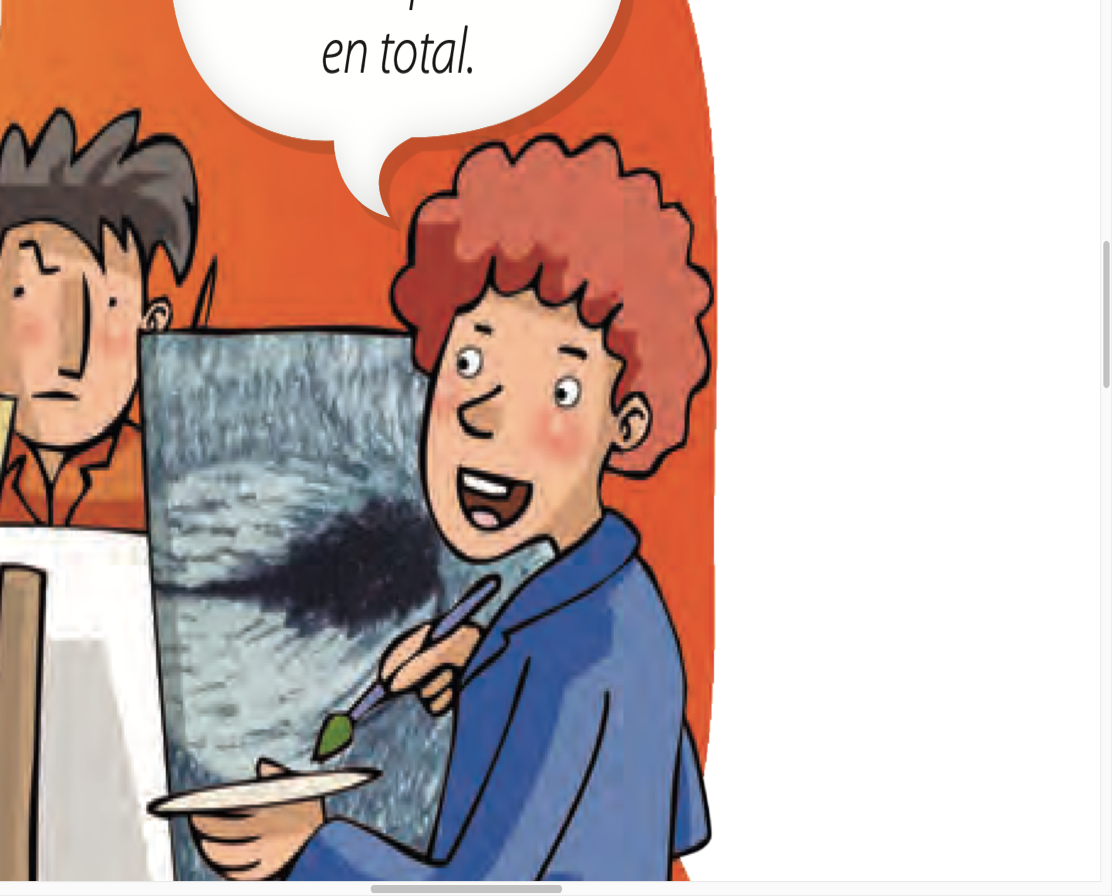 Un Diagrama de jerarquía es un elemento gráfico que nos permite ordenar una serie de datos. Inserta un diagrama de jerarquía en power point.Inserta un diagrama de jerarquía (por ahora dibújalo) Con los personajes principales, secundarios y terciarios de tu película favorita.Representar es mostrar un concepto de forma pictórica y simbólica.Un Diagrama de jerarquía es un elemento gráfico que nos permite ordenar una serie de datos. Inserta un diagrama de jerarquía en power point.Inserta un diagrama de jerarquía (por ahora dibújalo) Con los personajes principales, secundarios y terciarios de tu película favorita.Ejemplo: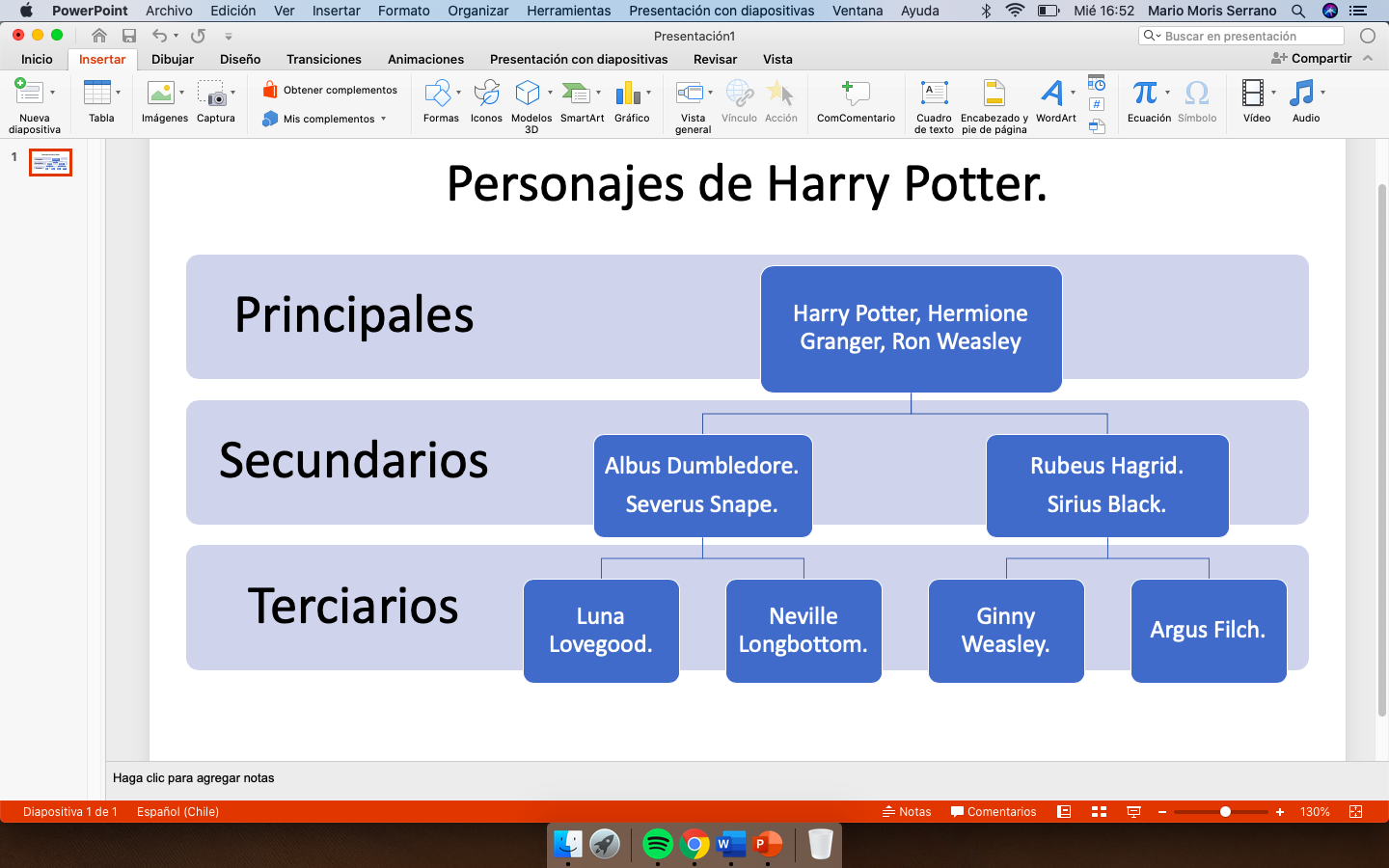 Ejemplo:Dibuja Aquí tu diagrama de jerarquíaDibuja Aquí tu diagrama de jerarquíaResponde las asiguientes preguntas relacionadas con lo realizado en la guía:¿Qué es un diagrama de jerarquía?______________________________________________________________________________________________________________________________________________________________________________________¿Para qué nos puede servir? ______________________________________________________________________________________________________________________________________________________________________________________¿Para qué se utiliza Power Point?______________________________________________________________________________________________________________________________________________________________________________________